Visto il Regolamento del Parco del Conero attinente la materia di cui al presente procedimentoPremesso che,è intenzione effettuare il sorvolo nel territorio del Parco con Che l’attività è svolta per motivi pubblicitari (punto 3 – Autorizzazione - let. f) dell’allegato I1):   si   noSe Si, va richiesta autorizzazione; consapevoli che l’attività potrà essere iniziata solo dopo aver ottenuto l’autorizzazione da parte dell’Ente Parco.Il sorvolo interessa la seguente zona del Parco:………………………………………………………………………... …………………………………….................………………………………………………………………………... …………………………………….................Descrivere in maniera sintetica le aree interessateL’attività è localizzata all’interno delle zone SIC e ZPS (Rete Natura 2000):                 SI   NO     Se SI, va allegato il Format di supporto per Screening di Valutazione di Incidenza consapevoli che l’attività è subordinata al rilascio del parere sulla Valutazione di Incidenza e non potrà iniziare senza una determinazione di espressione del parere dell’Ente Parco.Ciò premesso,  COMUNICA (fattis. CIA)             RICHIEDE AUTORIZZAZIONE (fattis. autorizzazione)Indicando che,il sorvolo avrà luogo in data ……………………………………………………………………………………….. ed è previsto nel seguente orario presunto ………………………………………………………...………………Sarà eseguito da:DICHIARA ai sensi degli articoli 46 e 47 del D.P.R. n. 445/2000CHEil sorvolo NON avverrà nella zona di divieto di sorvolo per la tutela dei siti di nidificazione dei rapaci individuata nell’allegato I2 dal 01 gennaio al 31 agosto nel rispetto delle Misure minime di conservazione per le zone ZPS di cui alla DGR 1471/08 della Regione Marche;l’accesso all’area di decollo/atterraggio avverrà esclusivamente attraverso percorsi segnalati e con le modalità di fruizione previste dal Regolamento del Parco e fatta salva la verifica dell’eventuale vigenza di ordinanze di altri Enti;l’accesso con mezzi motorizzati per il trasporto di attrezzature avverrà su strade carrabili della viabilità principale in cui è consentito il transito e parcheggio da Codice della Strada. ALLEGACarta e/o Ortofoto/foto satellitari ravvicinate di individuazione dell’Area e/o itinerario del volo e in ogni caso individuazione sorvolo, decollo e atterraggio e su stralcio allegato I2;   Relazione illustrativa dettagliata dell’attività (La Relazione illustrativa dettagliata dell’attività deve descrivere anche le modalità di svolgimento dell’attività nel suo insieme; in particolare i droni o altri mezzi aerei a pilotaggio remoto, per i quali non è prevista apposita infrastruttura, devono essere indicate anche le modalità di raggiungimento delle aree di decollo e atterraggio, i mezzi di trasporto e le attrezzature utilizzate).Copia del documento di identità in corso di validità del richiedente o avente titolo.Altro ………………………………………………………………………………………………………….eventuale attestazione del versamento dei diritti di segreteria.NOTE:Il pagamento dei Diritti di segreteria deve essere effettuato specificando chiaramente la causale ed il soggetto tenuto al versamento, secondo le modalità indicate dalla delibera di Consiglio Direttivo specifica.In caso di RICHIESTA DI AUTORIZZAZIONE e di CIA CONDIZIONATA, poiché l’attività è localizzata all’interno delle zone SIC e ZPS (Rete Natura 2000)Screening di Incidenza o format proponente (di supporto Screening di Incidenza)DICHIARA inoltre ai sensi degli articoli 46 e 47 del D.P.R. n. 445/2000di avere preso visione del Regolamento del Parco e di essere consapevole dell’entità delle sanzioni applicabili dall’Ente.di essere a conoscenza che l’Ente Parco potrà interessare il Gruppo Carabinieri Forestale Conero per eventuali ed opportuni approfondimenti e controllie DI ESSERE CONSAPEVOLE CHE ai sensi dell’articolo 76 del D.P.R. n. 445/2000, delle sanzioni previste dal Codice Penale e dalle leggi speciali in materia di falsità negli atti, oltre che delle conseguenze amministrative previste per le procedure relative ad attività di cui al Regolamento del Parco del Parco. ................................. li .......................IL DICHIARANTE                                                          (a)  .......................................(a) 	Firma per esteso e leggibile. La firma, ai sensi dell’articolo 3, comma 11, della legge 15 maggio 1997, n.127 non deve essere autenticata se resa in presenza del dipendente addetto a ricevere la documentazione ovvero se l’istanza sia trasmessa per posta ordinaria unitamente a copia fotostatica, ancorché non autenticata, di un documento di identità in corso di validità del dichiarante.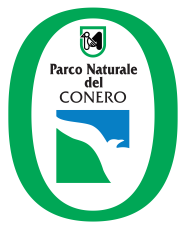 ALLEGATO “I3”MODELLO COMUNICAZIONE DI INIZIO ATTIVITÀ O RICHIESTA DI AUTORIZZAZIONESORVOLOVariante Approvata con Delibera di Consiglio del Parco n. 68 del 30/05/2023Pubblicato sul BUR n.50 del 08/06/2023All’Ente Parco Naturaledel Conerovia Peschiera 30, 60020 Sirolo (AN)UFFICIO  PROGETTAZIONE E VALORIZZAZIONE TERRITORIALEe-mail tecnico@parcodelconero.eu  pec parcodelconero@emarche.itUFFICIO  PROGETTAZIONE E VALORIZZAZIONE TERRITORIALEe-mail tecnico@parcodelconero.eu  pec parcodelconero@emarche.itUFFICIO  PROGETTAZIONE E VALORIZZAZIONE TERRITORIALEe-mail tecnico@parcodelconero.eu  pec parcodelconero@emarche.itIl/La sottoscritto/aIl/La sottoscritto/aIl/La sottoscritto/aIl/La sottoscritto/aIl/La sottoscritto/aNato/a aNato/a aNato/a aNato/a ailC.F.C.F.ResidenteResidenteResidenteResidenteIn via, n.c.a.pTel/cell.Tel/cell.Tel/cell.e-mail: e-mail: e-mail: In qualità di: In qualità di: In qualità di: In qualità di:    Persona (fisica) direttamente interessata /Committente                                                oppure   Rappresentante Legale/Presidente/Titolare.   Persona (fisica) direttamente interessata /Committente                                                oppure   Rappresentante Legale/Presidente/Titolare.   Persona (fisica) direttamente interessata /Committente                                                oppure   Rappresentante Legale/Presidente/Titolare.   Persona (fisica) direttamente interessata /Committente                                                oppure   Rappresentante Legale/Presidente/Titolare.   Persona (fisica) direttamente interessata /Committente                                                oppure   Rappresentante Legale/Presidente/Titolare.   Persona (fisica) direttamente interessata /Committente                                                oppure   Rappresentante Legale/Presidente/Titolare.   Persona (fisica) direttamente interessata /Committente                                                oppure   Rappresentante Legale/Presidente/Titolare.   Persona (fisica) direttamente interessata /Committente                                                oppure   Rappresentante Legale/Presidente/Titolare.   Persona (fisica) direttamente interessata /Committente                                                oppure   Rappresentante Legale/Presidente/Titolare.   Persona (fisica) direttamente interessata /Committente                                                oppure   Rappresentante Legale/Presidente/Titolare.   Persona (fisica) direttamente interessata /Committente                                                oppure   Rappresentante Legale/Presidente/Titolare.   Persona (fisica) direttamente interessata /Committente                                                oppure   Rappresentante Legale/Presidente/Titolare.   Persona (fisica) direttamente interessata /Committente                                                oppure   Rappresentante Legale/Presidente/Titolare.   Persona (fisica) direttamente interessata /Committente                                                oppure   Rappresentante Legale/Presidente/Titolare.   Persona (fisica) direttamente interessata /Committente                                                oppure   Rappresentante Legale/Presidente/Titolare.   Persona (fisica) direttamente interessata /Committente                                                oppure   Rappresentante Legale/Presidente/Titolare.   Persona (fisica) direttamente interessata /Committente                                                oppure   Rappresentante Legale/Presidente/Titolare.   Persona (fisica) direttamente interessata /Committente                                                oppure   Rappresentante Legale/Presidente/Titolare.della Società/Associazione/(altro)della Società/Associazione/(altro)della Società/Associazione/(altro)della Società/Associazione/(altro)della Società/Associazione/(altro)della Società/Associazione/(altro)della Società/Associazione/(altro)della Società/Associazione/(altro)Con sede inCon sede inCon sede inCon sede in Tel. Tel. Tel. Tel.e-mail:e-mail:e-mail:PecPecPecAvente titolo in quantoAvente titolo in quantoAvente titolo in quantoAvente titolo in quantoAvente titolo in quantoAvente titolo in quanto   Incaricato da  *:    Incaricato da  *:    Incaricato da  *:    Incaricato da  *:    Incaricato da  *: Dichiara che l’indirizzo di posta elettronica cui mandare le comunicazioni formali è il seguente: Dichiara che l’indirizzo di posta elettronica cui mandare le comunicazioni formali è il seguente: Dichiara che l’indirizzo di posta elettronica cui mandare le comunicazioni formali è il seguente: Dichiara che l’indirizzo di posta elettronica cui mandare le comunicazioni formali è il seguente: Dichiara che l’indirizzo di posta elettronica cui mandare le comunicazioni formali è il seguente: Dichiara che l’indirizzo di posta elettronica cui mandare le comunicazioni formali è il seguente: Dichiara che l’indirizzo di posta elettronica cui mandare le comunicazioni formali è il seguente: Dichiara che l’indirizzo di posta elettronica cui mandare le comunicazioni formali è il seguente: Dichiara che l’indirizzo di posta elettronica cui mandare le comunicazioni formali è il seguente: Dichiara che l’indirizzo di posta elettronica cui mandare le comunicazioni formali è il seguente: Dichiara che l’indirizzo di posta elettronica cui mandare le comunicazioni formali è il seguente: Dichiara che l’indirizzo di posta elettronica cui mandare le comunicazioni formali è il seguente: Dichiara che l’indirizzo di posta elettronica cui mandare le comunicazioni formali è il seguente: Dichiara che l’indirizzo di posta elettronica cui mandare le comunicazioni formali è il seguente: Dichiara che l’indirizzo di posta elettronica cui mandare le comunicazioni formali è il seguente: Dichiara che l’indirizzo di posta elettronica cui mandare le comunicazioni formali è il seguente: Dichiara che l’indirizzo di posta elettronica cui mandare le comunicazioni formali è il seguente: Dichiara che l’indirizzo di posta elettronica cui mandare le comunicazioni formali è il seguente: Dichiara che l’indirizzo di posta elettronica cui mandare le comunicazioni formali è il seguente: Dichiara che l’indirizzo di posta elettronica cui mandare le comunicazioni formali è il seguente: Dichiara che l’indirizzo di posta elettronica cui mandare le comunicazioni formali è il seguente: Dichiara che l’indirizzo di posta elettronica cui mandare le comunicazioni formali è il seguente: e-mail pec: e-mail pec: e-mail pec: intestata a intestata a intestata a intestata a *   indicare il nominativo della persona o della ditta/società committente dalla quale il soggetto ha ricevuto incarico e allegare attestazione di affidamento dell’incarico e documento di riconoscimento del committente.consapevole delle pene stabilite per false attestazioni e mendaci dichiarazioni ai sensi dell’art. 76 del D.P.R. 28/12/2000 n. 445  e degli artt. 483,495 e 496 del Codice Penale e che inoltre, qualora dal controllo effettuato emerga la non veridicità del contenuto della dichiarazione resa, decadrà dai benefici ottenuti sulla base della dichiarazione non veritiera ai sensi dell’art. 75 del D.P.R. 445/2000, sotto la propria responsabilità dichiarate (art. 47 DPR 445 del 28.12.2000).                      il seguente   aeromobile ……………………………………………………………………………………………………………………….specificare la tipologia, aereo, elicottero, etc. ) o se apparecchio VDS a motore o apparecchio VDS avanzato e i relativi dati identificativi   ,    il seguente mezzo aereo a pilotaggio remoto ………………………………………………………………………………………………………………………………………………………………………………………………….specificare la tipologia (drone APS o SAPR, aeromodello, aeromobile giocattolo) e i relativi dati identificativi    il seguente apparecchio VDS senza motore, a vela, da volo libero o volo librato ………………………………………………………………………………specificare la tipologia ( aliante, deltaplano, parapendio, etc…) e i relativi dati identificativi  per la seguente motivazione ………………………………………………………………………………………………………………………..………………………………………………………………………………………………………………………...………………………………………………………………………………………………………………………...L’attività:   non rientra tra le attività libere indicate al punto 1) let. a, b, co. d) dell’allegato I1.verificare fattispecie in allegato I1 e cartografia allegato I2e rientra nella seguente fattispecie: di cui al punto 2 – CIA_Comunicazione di Inizio Attività - let. a) dell’allegato I1: attività di ricerca scientifica, gestione faunistica, monitoraggio delle pareti rocciose, per esecuzione di lavori in parete e installazione di attrezzature in aree inaccessibili, monitoraggio degli impianti a rete;   di cui al punto 2 – CIA_Comunicazione di Inizio Attività - let. b) dell’allegato I1: esecuzione, esclusivamente con mezzi aerei a pilotaggio remoto, di riprese fotografiche, fotogrammetriche, cinematografiche e televisive, rilevamenti od osservazioni eseguiti nell’interesse dell’Ente, attività tecniche professionali di rilevamento fotogrammetrico di supporto alla redazione di progetti pubblici e/o privati,  o per motivate esigenze tecniche di Enti Pubblici o di interesse collettivo o per le attività di valorizzazione del Territorio di cui all’art. 16 del  Regolamento del Parco, comprese le attività di riprese di eventi, manifestazioni, cerimonie pubbliche e private (come ad esempio i matrimoni);   di cui al punto 2 – CIA_Comunicazione di Inizio Attività - let. c) dell’allegato I1: riprese fotografiche, fotogrammetriche, cinematografiche e televisive effettuate nell’interesse dell’Ente in quanto: …………………………………………………….………………………………………………………………….. indicare quale è l’interesse dell’Ente (verificare definizioni allegato I1)   di cui al punto 3 – Autorizzazione - let. e) dell’allegato I1: riprese fotografiche, fotogrammetriche, cinematografiche e televisive effettuate nell’interesse dell’Ente.DITTA ESECUTRICE DEL VOLO : DITTA ESECUTRICE DEL VOLO : DITTA ESECUTRICE DEL VOLO : DITTA ESECUTRICE DEL VOLO : indirizzo / sede legale: indirizzo / sede legale: indirizzo / sede legale: indirizzo / sede legale:  tel/cell.e-mail /pece-mail /pecOPERATORE/PILOTA:OPERATORE/PILOTA:OPERATORE/PILOTA:OPERATORE/PILOTA:OPERATORE/PILOTA:OPERATORE/PILOTA:OPERATORE/PILOTA: Cognome e nome Cognome e nome Cognome e nome Dati identificativi ENAC Dati identificativi ENAC Dati identificativi ENAC Tel./cell Tel./celle-mail